Ja dažādu valodu versijas atšķiras, noteicošais ir teksts angļu valodā.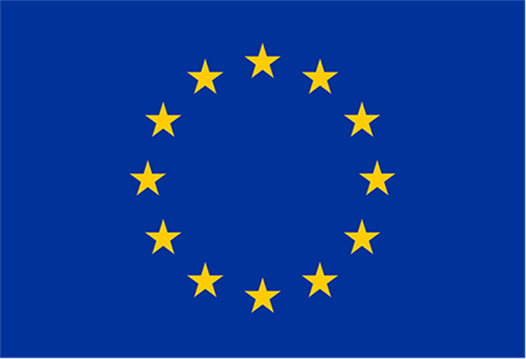 Programma “Pilsoņi, vienlīdzība, tiesības un vērtības” (CERV)Uzaicinājums iesniegt priekšlikumus Pašvaldību sadraudzība un pašvaldību tīkli(CERV-2022-CITIZENS-TOWN: CERV-2022-TOWN-TT, CERV-2022-TOWN-NT)1.0 redakcija2021. gada 16. novembrisUZAICINĀJUMS IESNIEGT PRIEKŠLIKUMUS SATURA RĀDĪTĀJS0.	Ievads	51.	Priekšvēsture	62.	Mērķi; temati un prioritātes; darbības, ko var finansēt; paredzamā ietekme	6Mērķi	6Temati un prioritātes (darbības joma)	7Mērķi	8Temati un prioritātes (darbības joma)	9Darbības, ko var finansēt (darbības joma)	9Paredzamā ietekme	103.	Pieejamais budžets	104.	Grafiks un termiņi	105.	Pieņemamība un dokumenti	116.	Atbilstība	12Atbilstošie dalībnieki (valstis, kurām ir tiesības pieteikties)	12Konsorcija sastāvs	14Attiecināmās darbības	14Ģeogrāfiskā atrašanās vieta (mērķa valstis)	14Ilgums	15Ētika un ES vērtības	157.	Finansiālā un darbības spēja un izslēgšana	15Finansiālā spēja	15Rīcības spēja	16Izslēgšana	178.	Vērtēšanas un piešķiršanas procedūra	189.	Piešķiršanas kritēriji	1810.	Dotācijas nolīgumu juridiskā un finansiālā struktūra	19Projekta sākuma datums un ilgums	19Starpposma mērķi un nodevumi	20Dotācijas veids, finansējuma likme un maksimālā summa	20Budžeta kategorijas un izmaksu attiecināmības noteikumi	20Ziņošanas un maksājumu kārtība	21Priekšfinansējuma garantijas	21Sertifikāti	22Atbildības režīms attiecībā uz atgūšanu	22Noteikumi par projekta īstenošanu	22Citas īpatnības	22Līguma neievērošana un pārkāpšana	2211.	Kā iesniegt pieteikumu	2212.	Palīdzība	2413.	Svarīga informācija	25IevadsŠis ir uzaicinājums iesniegt priekšlikumus ES pasākumu dotācijām pilsoņu iesaistes un līdzdalības jomā saskaņā programmu "Pilsoņi, vienlīdzība, tiesības un vērtības" (CERV). Šīs ES finansēšanas programmas tiesiskais regulējums ir izklāstīts šādos dokumentos:Regula (ES, Euratom) 2018/1046 (ES Finanšu regula),pamata tiesību akts (CERV Regula (ES) 2021/692).Uzaicinājums tiek izsludināts saskaņā ar 2021.–2022. gada darba programmu, un to pārvaldīs Eiropas Izglītības un kultūras izpildaģentūra (EACEA) ("Aģentūra").Uzaicinājums attiecas uz šādiem tematiem:CERV-2022-CITIZENS-TOWN-TT (1. temats) – pašvaldību sadraudzība,CERV-2022-CITIZENS-TOWN-NT (2. temats) – pašvaldību tīkli.Katram projekta pieteikumam saskaņā ar uzaicinājumu jāattiecas tikai uz vienu no šiem tematiem. Pieteikuma iesniedzējiem, kuri vēlas pieteikties vairāk nekā vienam tematam, jāiesniedz atsevišķs priekšlikums par katru tematu.Aicinām rūpīgi izlasīt uzaicinājuma iesniegt priekšlikumus dokumentus, jo īpaši šo uzaicinājuma iesniegt priekšlikumus dokumentu, dotācijas nolīguma paraugu, ES finansējuma un konkursu portāla Tiešsaistes rokasgrāmatu un ES dotāciju ADN – anotēto dotācijas nolīgumu.Šie dokumenti sniedz skaidrojumus un atbildes uz jautājumiem, kas var rasties pieteikuma sagatavošanas laikā: uzaicinājuma iesniegt priekšlikumus dokumentā ir izklāstīta šāda informācija: pamatinformācija, mērķi, darbības joma, finansējamās darbības un gaidāmie rezultāti (1. un 2. iedaļa),grafiks un pieejamais budžets (3. un 4. iedaļa), pieņemamības un atbilstības nosacījumi (tostarp obligātie dokumenti; 5. un 6. iedaļa),finansiālās un darbības spējas un izslēgšanas kritēriji (7. iedaļa),vērtēšanas un piešķiršanas procedūra (8. iedaļa),piešķiršanas kritēriji (9. iedaļa), dotāciju nolīgumu juridiskā un finansiālā struktūra (10. iedaļa),informācija par to, kā iesniegt pieteikumu (11. iedaļa),Tiešsaistes rokasgrāmatā ir izklāstīta šāda informācija: procedūras priekšlikumu reģistrēšanai un iesniegšanai tiešsaistē – ES finansējuma un konkursu portālā ("Portāls"), ieteikumi pieteikuma sagatavošanai,ADN — anotētais dotācijas nolīgums satur:sīki izstrādātas piezīmes par visiem dotācijas nolīguma noteikumiem, kas jums būs jāparaksta, lai saņemtu dotāciju (tostarp par izmaksu attiecināmību, maksājumu grafiku, papildu pienākumiem u. tml.). Varat arī apmeklēt programmas "Eiropa pilsoņiem" projektu rezultātu vietni, REC programmas rezultātu vietni un Daphne rīkkopu, lai skatītu iepriekš finansēto projektu sarakstu. PriekšvēstureProgramma "Pilsoņi, vienlīdzība, tiesības un vērtības" nodrošina finansējumu pilsoņu iesaistei, vienlīdzībai visiem un tiesību un ES vērtību īstenošanai. Programmā "Pilsoņi, vienlīdzība, tiesības un vērtības" (turpmāk "programma") ir apvienota iepriekšējā programma "Tiesības, vienlīdzība un pilsonība" un iepriekšējā programma "Eiropa pilsoņiem".Programma veicina apmaiņu starp dažādu valstu iedzīvotājiem, stiprina savstarpējo sapratni un iecietību un sniedz viņiem iespēju paplašināt redzesloku un attīstīt Eiropas piederības un identitātes izjūtu, izmantojot pašvaldību sadraudzību un pašvaldību tīklus. Saglabājot augšupēju pieeju, programma sniedz arī iespēju, jo īpaši pašvaldību tīkliem, koncentrēties uz ES prioritātēm. Tās mērķis ir, piemēram, uzlabot iedzīvotāju zināšanas par ES Pamattiesību hartu, veicināt lielāku vēlētāju aktivitāti un iekļaujošu kandidēšanu Eiropas Parlamenta vēlēšanās un palielināt informētību par diskrimināciju, rasismu un to sekām.Šā uzaicinājuma iesniegt priekšlikumus mērķis ir šādu politikas iniciatīvu atbalstīšana: Eiropas Demokrātijas rīcības plāns, ES romu līdztiesības, iekļaušanas un līdzdalības stratēģiskais satvars, Stratēģija Pamattiesību hartas piemērošanas stiprināšanai ES, 2020. gada ziņojums par ES pilsonību. Mērķi; temati un prioritātes; darbības, ko var finansēt; paredzamā ietekmeCERV-2022-CITIZENS-TOWN-TT – Pašvaldību sadraudzībaMērķi Veicināt apmaiņu starp dažādu valstu iedzīvotājiem;Sniegt iedzīvotājiem iespēju atklāt Eiropas Savienības kultūras daudzveidību un informēt viņus par to, ka Eiropas vērtības un kultūras mantojums veido pamatu kopīgai nākotnei; Garantēt mierīgas attiecības starp eiropiešiem un nodrošināt viņu aktīvu līdzdalību vietējā līmenī;Stiprināt Eiropas iedzīvotāju savstarpējo sapratni un draudzību;Veicināt pašvaldību sadarbību un paraugprakses apmaiņu;Atbalstīt labu vietējo pārvaldību un stiprināt vietējo un reģionālo iestāžu funkciju Eiropas integrācijas procesā.Paredzams, ka pašvaldību sadraudzības projekti sniegs Eiropai jaunu uz iedzīvotājiem orientētu vēstījumu, kas ir līdztiesību veicinošs, tālredzīgs un konstruktīvs un kas būtu pievilcīgāks jo īpaši jaunākajai paaudzei. Projektu pamatā var būt apspriešanās ar iedzīvotājiem rezultāti, un tie var novest pie debatēm par konkrētiem veidiem, kā izveidot demokrātiskāku Savienību, sniegt iedzīvotājiem iespēju no jauna iesaistīties ES norisēs un attīstīt lielāku atbildības sajūtu par Eiropas projektu.Temati un prioritātes (darbības joma)Izpratnes veicināšana par kultūras un valodu vides bagātību EiropāProgramma veicina starpkultūru dialogu, apvienojot dažādu tautību un dažādās valodās runājošus cilvēkus un sniedzot viņiem iespēju piedalīties kopīgos pasākumos. Šajā kontekstā pašvaldību sadraudzības projektiem ir jāpalielina izpratne par kultūras un valodu vides bagātību Eiropā un jāveicina savstarpēja sapratne un iecietība, tādējādi sekmējot cieņpilnas, dinamiskas un daudzpusīgas Eiropas identitātes attīstību un kopējo vērtību, demokrātijas un pamattiesību ievērošanu. Izpratnes veicināšana par to, cik svarīgi ir stiprināt Eiropas integrācijas procesu, balstoties uz solidaritātiEiropas Savienības pamatā ir solidaritāte – solidaritāte starp tās iedzīvotājiem, solidaritāte pāri tās dalībvalstu robežām un solidaritāte, īstenojot atbalsta darbības Savienībā un ārpus tās. Solidaritāte ir kopīga vērtība, kas rada kohēziju un reaģē uz sabiedrības problēmām. Ar pašvaldību sadraudzības projektiem ir jāpalīdz pārvarēt nacionālus aizspriedumus, veicinot savstarpēju sapratni un veidojot forumus, kur konstruktīvā veidā var apspriest kopīgus risinājumus. To mērķim jābūt informētības palielināšanai par Eiropas integrācijas procesa stiprināšanas nozīmību, balstoties uz solidaritāti un kopīgām vērtībām.Eiropas piederības sajūtas veicināšana, sekmējot debates par Eiropas nākotni Ar pašvaldību sadraudzības projektiem ir jāsniedz iedzīvotājiem iespēja paust viedokli par to, kādu Eiropu viņi vēlas. Pašvaldību sadraudzības ietvaros atbalstīto debašu pamatā jābūt konkrētiem Eiropas Savienības sasniegumiem un vēstures gaitā gūtajai pieredzei. Šādās debatēs ir arī jāpārrunā pašreizējās tendences un jāsniedz dalībniekiem iespēja stāties pretī eiroskepticismam, ierosinot iespējamos pasākumus, ko Eiropas Savienība varētu veikt, lai veicinātu Eiropas piederības sajūtu, izpratni par Eiropas Savienības sniegtajām priekšrocībām un lai stiprinātu ES sociālo un politisko kohēziju. Sadraudzības pašvaldības tiek mudinātas reaģēt uz konferences par Eiropas nākotni mērķiem. Turklāt debatēm ir jāveicina demokrātiskas apmaiņas kultūra, kurā visu dalībnieku viedokļi tiek vienlīdz novērtēti neatkarīgi no viņu dzimuma, vecuma vai etniskās izcelsmes.Pārdomas par COVID-19 pandēmijas ietekmi uz vietējām kopienāmCOVID-19 pandēmija ir ietekmējusi mūsu demokrātijas un pilsoniskās līdzdalības funkcionēšanas veidu. Ņemot vērā vajadzību novērst infekcijas izplatīšanos, tika ieviesti stingri ierobežojumi individuālajai un kolektīvajai brīvībai. Pašvaldību sadraudzības projekti tiek mudināti ņemt vērā COVID-19 pandēmijas ietekmi uz dzīvi vietējās kopienās un to darbību, kā arī uz veidiem, kā pilsoniskā līdzdalība notiek COVID-19 krīzes laikā.Darbības, ko var finansēt (darbības joma)Darbības cita starpā var būt šādas:darbsemināri, semināri, konferences, apmācības pasākumi, ekspertu sanāksmes, tīmekļsemināri, izpratnes veicināšanas pasākumi, datu vākšana un izmantošana, labas prakses izstrāde, apmaiņa un izplatīšana starp publiskajām iestādēm un pilsoniskās sabiedrības organizācijām, sakaru līdzekļu izstrāde un sociālo plašsaziņas līdzekļu izmantošana.Izstrādājot pasākumu "formātu", jāņem vērā dzimumu līdztiesības perspektīva, lai nodrošinātu, ka tas ir pieejams sievietēm un vīriešiem ar vienādiem nosacījumiem un gan sievietes, gan vīrieši var piedalīties pasākumos. Paredzamā ietekmePalielināta un veicināta dažādu iedzīvotāju savstarpējā sapratne un sadraudzība vietējā līmenī;Dažādu iedzīvotāju iesaiste no vietējo kopienu pieredzes un atzīta pievienotā vērtība, ko ES sniedz, izmantojot iedzīvotājiem tuvu pieeju;Veicināta lielāka piederības sajūta ES.CERV-2022-CITIZENS-TOWN-NT – pašvaldību tīkli Mērķi Veicināt apmaiņu starp dažādu valstu iedzīvotājiem;Sniegt iedzīvotājiem iespēju atklāt Eiropas Savienības kultūras daudzveidību un informēt viņus par to, ka Eiropas vērtības un kultūras mantojums veido pamatu kopīgai nākotnei;Garantēt mierīgas attiecības starp eiropiešiem un nodrošināt viņu aktīvu līdzdalību vietējā līmenī;Stiprināt Eiropas iedzīvotāju savstarpējo sapratni un draudzību;Veicināt pašvaldību sadarbību un paraugprakses apmaiņu;Atbalstīt labu vietējo pārvaldību un stiprināt vietējo un reģionālo iestāžu funkciju Eiropas integrācijas procesā.Paredzams, ka pašvaldību tīklu projekti sniegs Eiropai jaunu vēstījumu, kas ir orientēts uz iedzīvotājiem, līdztiesību veicinošs, tālredzīgs un konstruktīvs un kas būtu pievilcīgāks jo īpaši jaunākajai paaudzei. Projektu pamatā var būt apspriešanās ar iedzīvotājiem rezultāti, un tie var novest pie debatēm par konkrētiem veidiem, kā izveidot demokrātiskāku Savienību, sniegt iedzīvotājiem iespēju no jauna iesaistīties ES norisēs un attīstīt lielāku atbildības sajūtu par Eiropas projektu.Pašvaldību tīkliem ir jānodrošina pilsētām un pašvaldībām iespēja padziļināt un pastiprināt sadarbību un debates ilgtermiņa perspektīvā, attīstīt ilgtspējīgus tīklus un izklāstīt to ilgtermiņa redzējumu par Eiropas integrācijas nākotni.Temati un prioritātes (darbības joma)Saglabājot augšupēju pieeju, īpašu uzmanību varētu pievērst:ES lēmumu pieņemšanas procesa Eiropas un demokrātiskās dimensijas stiprināšanaPilsētu tīkli tiek aicināti izstrādāt projektus, kas stiprina demokrātisku pārvaldību, atbalstot pilsoņu aktīvu iesaistīšanos Eiropas politiskajā dzīvē un vēlēšanu tiesību izmantošanu. Šie projekti palīdzētu cīnīties pret zemo vēlētāju aktivitāti vēlēšanās, populismu, dezinformāciju un pilsoniskās sabiedrības izaicinājumiem;Brīvu un godīgu vēlēšanu atbalstīšana EiropāŅemot vērā 2024. gada Eiropas Parlamenta vēlēšanas, pašvaldību tīkli tiek aicināti strādāt pie ES demokrātisko institūciju saglabāšanas un iedzīvotāju līdzdalības tajās. Koordinācija attiecīgos tīklos un starp tiem jo īpaši varētu novest pie kopīgu darba metožu izveides, kapacitātes palielināšanas, lai atklātu un novērstu draudus vēlēšanām, izstrādātu labas prakses modeļus un vadlīnijas.Eiropas piederības sajūtas veicināšana, sekmējot debates par Eiropas nākotni Pašvaldību tīkli varētu sniegt iedzīvotājiem iespēju paust viedokli par to, kādu Eiropu viņi vēlas. Debašu pamatā jābūt konkrētiem Eiropas Savienības sasniegumiem un vēstures gaitā gūtajai pieredzei. Šādas debates var arī ieteikt pasākumus, ko Eiropas Savienība varētu veikt, lai veicinātu Eiropas piederības sajūtu, izpratni par Eiropas Savienības sniegtajām priekšrocībām un lai stiprinātu ES sociālo un politisko kohēziju. Pašvaldību tīkli tiek mudināti reaģēt uz konferences par Eiropas nākotni mērķiem.Pārdomas par COVID-19 pandēmijas ietekmi uz vietējām kopienāmCOVID-19 pandēmija ir ietekmējusi mūsu demokrātijas un pilsoniskās līdzdalības funkcionēšanas veidu. Ņemot vērā vajadzību novērst infekcijas izplatīšanos, tika ieviesti stingri ierobežojumi individuālajai un kolektīvajai brīvībai. Pašvaldību tīkli tiek mudināti ņemt vērā COVID-19 pandēmijas ietekmi uz dzīvi vietējās kopienās un to darbību, kā arī uz veidiem, kā pilsoniskā līdzdalība notiek COVID-19 krīzes laikā.Darbības, ko var finansēt (darbības joma)Darbības, cita starpā, var būt šādas:darbsemināri, semināri, konferences, apmācības pasākumi, ekspertu sanāksmes, tīmekļsemināri, izpratnes veicināšanas pasākumi, datu vākšana un izmantošana, labas prakses izstrāde, apmaiņa un izplatīšana starp publiskajām iestādēm un pilsoniskās sabiedrības organizācijām, sakaru līdzekļu izstrāde un sociālo plašsaziņas līdzekļu izmantošana.Izstrādājot pasākumu "formātu", jāņem vērā dzimumu līdztiesības perspektīva, lai nodrošinātu, ka tas ir pieejams sievietēm un vīriešiem ar vienādiem nosacījumiem un gan sievietes, gan vīrieši var piedalīties pasākumos. Paredzams, ka projektu izstrāde un īstenošana veicinās dzimumu līdztiesību un nediskriminējošu iekļaušanu. Piemēram, pieteikuma iesniedzēji varētu veikt dzimumu līdztiesības analīzi un iekļaut to savā priekšlikumā, kartējot iespējamo atšķirīgo projekta un tā pasākumu ietekmi uz sievietēm un vīriešiem, kā arī meitenēm un zēniem visā to daudzveidībā. Tādējādi varētu novērst intervences neparedzētu negatīvu ietekmi uz jebkuru dzimumu (kaitējuma nenodarīšanas pieeja.Paredzamā ietekmePilsētām un pašvaldībām sniegta iespēja izstrādāt lielāka mēroga projektus, lai palielinātu to projektu ietekmi un ilgtspēju; Iespēja labuma guvējiem izstrādāt vairāk tematisku un ar politiku saistītu projektu; Izveidotas ilgstošas saiknes ar partnerorganizācijām; Palielināta informētība par daudzveidības sniegtajām priekšrocībām un cīņa pret diskrimināciju un rasismu; Palielināta un veicināta savstarpējā sapratne un pieņemšana attiecībā pret Eiropas minoritātēm, piemēram, romiem; Palielināta informētība par ES Pamattiesību hartu un tās piemērošanu un veicināta pamattiesību kultūra; Uzlabota informācija par tiesībām, ko piešķir ES pilsonība, un uzlabota to īstenošana dalībvalstīs;Uzlabota informētība un labāka informācijas sniegšana mobilajiem ES pilsoņiem un viņu ģimenes locekļiem par viņu kā ES pilsoņu tiesībām.Pieejamais budžetsPieejamais uzaicinājuma budžets ir 11 000 000 EUR.Konkrēta informācija par budžetu atbilstoši tematiem ir pieejama tabulā tālāk tekstā.Mēs paturam tiesības nepiešķirt visus pieejamos līdzekļus vai pārdalīt tos starp uzaicinājuma iesniegt priekšlikumus tematiem atkarībā no saņemtajiem priekšlikumiem un novērtējuma rezultātiem. Grafiks un termiņi Pieņemamība un dokumentiPriekšlikumi jāiesniedz pirms uzaicinājuma iesniegt priekšlikumus termiņa beigām (sk. grafiku 4. iedaļā).Priekšlikumi jāiesniedz elektroniski, izmantojot finansējuma un konkursu portāla elektroniskās iesniegšanas sistēmu (pieejama lapas "Temati" sadaļā Meklēt finansējumu un konkursus). NAV iespējams iesniegt dokumentus papīra formātā.Priekšlikumi (tostarp pielikumi un apliecinošie dokumenti) jāiesniedz, izmantojot veidlapas, kas pieejamas iesniegšanas sistēmā ( NEVIS dokumentus, kas pieejami lapā "Temati", jo šie dokumenti ir paredzēti tikai informācijai).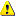 Priekšlikumiem jābūt pilnīgiem un jāietver visa prasītā informācija, kā arī visi vajadzīgie pielikumi un apliecinošie dokumenti: pieteikuma veidlapas A daļa – ietver administratīvu informāciju par dalībniekiem (nākamais koordinators, labuma guvēji un saistītie subjekti) un projekta budžeta kopsavilkumu (jāaizpilda tieši tiešsaistē);pieteikuma veidlapas B daļa – ietver projekta tehnisko aprakstu (nepieciešams lejupielādēt no portāla iesniegšanas sistēmas, aizpildīt, noformēt un atkārtoti augšupielādēt);C daļa (jāaizpilda tieši tiešsaistē), kas ietver projekta papildu datus, tostarp obligātos rādītājus;obligātie pielikumi un apliecinošie dokumenti(nepieciešams augšupielādēt):sīki izstrādāta budžeta tabula: nav piemērojams;projekta pamatgrupas dalībnieku CV: nav piemērojams;iepriekšējā gada darbības pārskati: nav piemērojams;iepriekšējo projektu saraksts (galvenie projekti par pēdējiem četriem gadiem (veidne pieejama B daļā);dalībniekiem, kuru darbībās ir iesaistīti bērni, ir jābūt bērnu aizsardzības politikai, kas aptver visas četras jomas, kuras aprakstītas dokumentā "Bērnu drošības garantēšana – Bērnu aizsardzības standarti";fiksētas summas kalkulators;pašvaldības parakstīta atbalsta vēstule (piemēro pieteikuma iesniedzējiem un partneriem kategorijā "Bezpeļņas organizācija, kas pārstāv vietējo iestādi").Iesniedzot priekšlikumu, jums būs jāapstiprina, ka jums ir pilnvaras rīkoties visu pieteikuma iesniedzēju vārdā. Turklāt jums būs jāapstiprina, ka pieteikumā sniegtā informācija ir pareiza un pilnīga un ka dalībnieki atbilst ES finansējuma saņemšanas nosacījumiem (jo īpaši attiecināmības, finansiālās un darbības spējas, izslēgšanas un citiem nosacījumiem u. tml.). Pirms dotācijas nolīguma parakstīšanas katram labuma guvējam un saistītajam subjektam tas būs vēlreiz jāapstiprina, parakstot goda vārda apliecinājumu (DoH). Priekšlikumi, kas nesaņems pilnīgu atbalstu, tiks noraidīti.Jūsu pieteikumam jābūt salasāmam, pieejamam un izdrukājamam.Priekšlikumu apjomam piemēro ierobežojumu – 40 lappuses tematam "Pašvaldību sadraudzība" un 70 lappuses tematam "Pašvaldību tīkli" (B daļa). Vērtētāji neizskatīs papildu lapas.Vēlāk jums var lūgt iesniegt papildu dokumentus (juridiskas personas apstiprināšanai, finansiālās spējas pārbaudei, bankas konta apstiprināšanai u. tml.). Vairāk informācijas par iesniegšanas procesu (tostarp IT aspektiem) sk. Tiešsaistes rokasgrāmatā..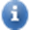 Atbilstība Atbilstošie dalībnieki (valstis, kurām ir tiesības pieteikties)Lai pieteikuma iesniedzēji (labuma guvēji un saistītie subjekti) būtu atbilstoši, tiem jābūt:juridiskām personām (publiskām vai privātām struktūrām); reģistrētiem vienā no valstīm, kurām ir tiesības pieteikties, t. i.: ES dalībvalstīs (tostarp aizjūras zemēs un teritorijās (AZT));trešās valstīs:CERV programmas asociētās valstīs vai valstīs, ar kurām notiek sarunas par asociācijas nolīgumu un kurās nolīgums stājas spēkā pirms dotācijas nolīguma parakstīšanas;(iesaistīto valstu saraksts)citi atbilstības nosacījumi:CERV-2022-CITIZENS-TOWN-TT – pašvaldību sadraudzība: Iesniedzējam jābūt publiskai struktūrai vai bezpeļņas organizācijai, kas ir pilsētas/pašvaldības un/vai cita līmeņa vietējās iestādes vai to sadraudzības komitejas, vai citas bezpeļņas organizācijas, kas pārstāv vietējās iestādes.Projektā jāiesaista pašvaldības no vismaz divām valstīm, kurām ir tiesības pieteikties un no kurām vismaz viena ir ES dalībvalsts.Darbībām jānotiek valstī, kurai ir tiesības pieteikties un kura piedalās projektā.Pasākumos jābūt iesaistītiem vismaz 50 tiešajiem dalībniekiem, no kuriem vismaz 25 dalībnieki ir "uzaicinātie dalībnieki". CERV-2022-CITIZENS-TOWN-NT – pašvaldību tīkliIesniedzējam un partneriem: jābūt publiskai struktūrai vai bezpeļņas organizācijai: pilsētas/pašvaldības un/vai citu līmeņu vietējām iestādēm vai to sadraudzības komitejām, vai citām bezpeļņas organizācijām, kas pārstāv vietējās iestādes.Projektā ir jābūt iesaistītām pašvaldībām no vismaz piecām valstīm, kurām ir tiesības pieteikties un no kurām vismaz trīs ir ES dalībvalstis.Darbībām jānotiek vismaz divās dažādās programmai atbilstošajās valstīs.Labuma guvējiem un saistītajiem subjektiem jāreģistrējas Dalībnieku reģistrā pirms priekšlikuma iesniegšanas, un tie būs jāapstiprina centrālajam apstiprināšanas dienestam (REA validēšana). Apstiprināšanas vajadzībām viņiem lūgs augšupielādēt dokumentus, kas apliecina juridisko statusu un izcelsmi.Citi subjekti var iesaistīties citu konsorcija funkciju izpildē, piemēram, kā asociētie partneri, apakšuzņēmēji, trešās personas, kas sniedz ieguldījumu natūrā, u. tml. (sk. 13. iedaļu).Īpaši gadījumi Fiziskas personas: fiziskām personām NAV tiesības pieteikties (izņemot pašnodarbinātas personas, t. i., individuālos komersantus, ja uzņēmumam nav juridiskās personas statusa atsevišķi no fiziskās personas statusa).Starptautiskas organizācijas: starptautiskām organizācijām ir tiesības pieteikties. Uz tām neattiecas noteikumi par valstīm, kurām ir tiesības pieteikties.Subjekti bez juridiskas personas statusa — subjekti, kam nav juridiskas personas statusa saskaņā ar attiecīgās valsts tiesību aktiem, izņēmuma kārtā var piedalīties, ja to pārstāvji spēj uzņemties juridiskas saistības to vārdā un sniedz ES finansiālo interešu aizsardzības garantijas, kas ir līdzvērtīgas juridisko personu sniegtajām garantijām.ES struktūras — ES struktūras (izņemot Eiropas Komisijas Kopīgo pētniecības centru) NEVAR būt daļa no konsorcija.Apvienības un interešu grupas — subjekti, kuru sastāvā ir dalībnieki, var piedalīties kā "vienīgie labuma guvēji" vai "labuma guvēji bez juridiskas personas statusa".  Ņemiet vērā, ka, ja pasākumu īstenos dalībnieki, arī tiem ir jāpiedalās (kā labuma guvējiem vai saistītajiem subjektiem, pretējā gadījumā to izmaksas NEBŪS attiecināmās izmaksas). 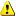 Programmas kontaktpunkti — tie ir tiesīgi piedalīties kā koordinatori vai labuma guvēji atklātos uzaicinājumos, ja tiem ir procedūras, lai nošķirtu projekta vadības funkcijas no informācijas sniegšanas funkcijām, un ja tie spēj pierādīt izmaksu nošķiršanu (t. i., ka to projektu dotācijas nesedz izmaksas, ko sedz no citas to dotācijas). Šajā nolūkā ir nepieciešams: izmantot analītisku uzskaiti, kas ļauj veikt izmaksu uzskaites pārvaldību ar izmaksu sadales atslēgām un izmaksu uzskaites kodiem, UN piemērot šīs atslēgas un kodus, lai noteiktu un nošķirtu izmaksas (t. i., tās piešķirtu jebkurai no abām dotācijām); reģistrēt visas faktiskās izmaksas, kas rodas saistībā ar darbībām un ko sedz ar abām dotācijām (tostarp netiešās izmaksas); sadalīt izmaksas tā, lai iegūtu taisnīgu, objektīvu un reālistisku rezultātu.Valstis, kas pašlaik veic sarunas par asociācijas nolīgumiem — labuma guvēji no valstīm, ar kurām notiek sarunas (sk. iepriekš), var piedalīties uzaicinājumā un parakstīt dotācijas nolīgumus, ja sarunas tiek pabeigtas pirms dotācijas nolīguma parakstīšanas (ar atpakaļejošu spēku, ja tas paredzēts nolīgumā).ES ierobežojošie pasākumi — noteiktiem subjektiem (piemēram, subjektiem, uz kuriem attiecas ES ierobežojošie pasākumi saskaņā ar Līguma par Eiropas Savienību (LES) 29. pantu un Līguma par Eiropas Savienības darbību (LESD) 215. pantu, un subjektiem, uz kuriem attiecas Komisijas pamatnostādnes Nr. 2013/C 205/05), ir piemērojami īpaši noteikumi. Šādi subjekti nav tiesīgi piedalīties nekādā statusā, tostarp ne kā labuma guvēji, saistītie subjekti, asociētie partneri, apakšuzņēmēji vai finansiālā atbalsta trešām personām saņēmēji (ja tādi ir). Vairāk informācijas sk. dokumentā Noteikumi par tiesību subjektu validāciju, LEAR iecelšanu un finansiālo spēju novērtēšanu. Konsorcija sastāvsCERV-2022-CITIZENS-TOWN-TT – pašvaldību sadraudzība: Ir atļauti tikai atsevišķu pieteikuma iesniedzēju pieteikumi.Pašvaldību sadraudzības priekšlikumos jāiesaista pašvaldības no vismaz divām valstīm, kurām ir tiesības pieteikties un no kurām vismaz viena ir ES dalībvalsts.CERV-2022-CITIZENS-TOWN-NT – pašvaldību tīkliPriekšlikuma iesniedzējam jābūt konsorcijam, kurā ir vismaz pieci pieteikuma iesniedzēji (labuma guvēji, nevis saistītie subjekti) un kurš atbilst šādiem nosacījumiem: subjekti ir pašvaldības no vismaz piecām valstīm, kurām ir tiesības pieteikties un no kurām vismaz trīs ir ES dalībvalstis.Attiecināmās darbībasAttiecināmās darbības ir darbības, kas izklāstītas 2. iedaļā iepriekš tekstā.Projektos ir jāņem vērā citu ES finansēšanas programmu atbalstīto projektu rezultāti. Papildināmība jāapraksta projekta priekšlikumā (pieteikuma veidlapas B daļā).Projektiem jāatbilst ES politikas interesēm un prioritātēm (piemēram, vides, sociālajai, drošības, rūpniecības un tirdzniecības politikai u. tml.).Finansiāls atbalsts trešām personām nav atļauts.CERV-2022-CITIZENS-TOWN-TT – pašvaldību sadraudzība:Pašvaldību sadraudzības pasākumos jābūt iesaistītiem vismaz 50 tiešajiem dalībniekiem, no kuriem vismaz 25 dalībnieki ir "uzaicinātie dalībnieki". "Uzaicinātie dalībnieki" ir ceļojošas delegācijas no projekta partnervalstīm, kurām ir tiesības pieteikties un kuras nav valstis, kurās notiek pašvaldību sadraudzības pasākums.Ģeogrāfiskā atrašanās vieta (mērķa valstis)Priekšlikumiem jāattiecas uz darbībām, kas notiek valstīs, kurām ir tiesības pieteikties (sk. iepriekš).CERV-2022-CITIZENS-TOWN-TT – pašvaldību sadraudzībaDarbībām jānotiek vienā no valstīm, kurām ir tiesības pieteikties un kuras piedalās projektā.CERV-2022-CITIZENS-TOWN-NT – pašvaldību tīkliDarbībām jānotiek vismaz divās dažādās programmai atbilstošajās valstīs.IlgumsCERV-2022-CITIZENS-TOWN-TT – pašvaldību sadraudzībaProjektiem parasti ir jāilgst līdz 12 mēnešiem (ir iespējams pagarinājums, ja tas ir pienācīgi pamatots un ieviests ar grozījumu).CERV-2022-CITIZENS-TOWN-NT – pašvaldību tīkli Projektiem parasti ir jāilgst no 12 līdz 24 mēnešiem (ir iespējams pagarinājums, ja tas ir pienācīgi pamatots un ieviests ar grozījumu).Ētika un ES vērtībasProjektiem jāatbilst:visaugstākajiem ētikas standartiem; 	ES vērtībām, kuru pamatā ir Līguma par Eiropas Savienību 2. pants un ES Pamattiesību hartas 21. pants, un citiem piemērojamiem ES, starptautiskiem un valstu tiesību aktiem (tostarp Vispārīgajai datu aizsardzības regulai 2016/679).Ar projektiem jācenšas veicināt dzimumu līdztiesību un nediskriminācijas integrēšanu saskaņā ar Rīkkopu integrētai pieejai dzimumu līdztiesības principa nodrošināšanai. Ar projekta darbībām ir jāveicina vienlīdzīgas iespējas sievietēm un vīriešiem visā viņu daudzveidībā, nodrošinot, ka viņi(-as) pilnībā īsteno savu potenciālu un izmanto vienādas tiesības (sk. dokumentu Nediskriminācijas integrēšanas instrumenti, gadījumpētījumi un turpmākā rīcība). Tāpat ir arī jācenšas samazināt diskriminācijas līmeni, ar kādu saskaras konkrētas grupas (arī tās, kuras pakļautas multiplās diskriminācijas riskam), un uzlabot vienlīdzības rezultātus indivīdiem. Priekšlikumos ir jāiekļauj dzimumu līdztiesības un nediskriminācijas apsvērumi un jāpievēršas dzimumu līdzsvarotai pārstāvībai projektu grupās un darbībās. Ir svarīgi arī, lai labuma guvēju savāktie individuālie dati tiktu sadalīti pēc dzimuma (dzimuma sadalīti dati), invaliditātes vai vecuma, kad vien tas ir iespējams. Pieteikuma iesniedzējiem savā pieteikumā ir jāpierāda, ka viņi ievēro ētikas principus un ES vērtības, kuru pamatā ir Līguma par Eiropas Savienību 2. pants un ES Pamattiesību hartas 21. pants. Turklāt dalībniekiem, kuru darbībās ir iesaistīti bērni, ir jābūt bērnu aizsardzības politikai, kas aptver visas četras jomas, kuras aprakstītas dokumentā "Bērnu drošības garantēšana – Bērnu aizsardzības standarti". Minētajai politikai jābūt pieejamai tiešsaistē un pārredzamai visiem, kuriem ir saskarsme ar organizāciju. Tajā jāiekļauj skaidra informācija par darbinieku (tostarp praktikantu un brīvprātīgo) pieņemšanu darbā un jāietver pamatpārbaudes (pārbaudes). Tajā jāiekļauj arī skaidras procedūras un noteikumi darbiniekiem, tostarp ziņošanas noteikumi, un pastāvīga apmācība.Finansiālā un darbības spēja un izslēgšanaFinansiālā spējaPieteikuma iesniedzējiem ir jābūt stabiliem un pietiekamiem resursiem, lai sekmīgi īstenotu projektus un sniegtu savu ieguldījumu. Organizācijām, kas piedalās vairākos projektos, jābūt pietiekamām spējām īstenot visus šos projektus.Finansiālās spējas pārbaude tiks veikta, pamatojoties uz dokumentiem, ko jums pieprasīs augšupielādēt Dalībnieku reģistrā dotācijas sagatavošanas laikā (piemēram, peļņas un zaudējumu pārskats un bilance, uzņēmējdarbības plāns, apstiprināta ārēja revidenta, kurš apstiprina pārskatus par pēdējo slēgto finanšu gadu, sagatavots revīzijas ziņojums u. tml.). Analīzes pamatā būs neitrāli finanšu rādītāji, bet tajā tiks ņemti vērā arī citi aspekti, piemēram, atkarība no ES finansējuma un deficīts, kā arī ieņēmumi iepriekšējos gados.Pārbaudi parasti veic visiem labuma guvējiem, izņemot: publiskas struktūras (juridiskas personas, kas saskaņā ar valsts tiesību aktiem ir izveidotas kā publiskas struktūras, tostarp vietējās, reģionālās vai valsts iestādes) vai starptautiskas organizācijas;ja individuālā pieprasītā dotācijas summa nepārsniedz 60 000 EUR.Vajadzības gadījumā to var veikt arī attiecībā uz saistītajiem subjektiem.Ja mēs uzskatām, ka jūsu finansiālā spēja nav apmierinoša, mēs varam pieprasīt:papildu informāciju;pastiprinātu finansiālās atbildības režīmu, t. i., solidāru atbildību visiem labuma guvējiem vai saistīto subjektu solidāru atbildību (sk. 10. iedaļu turpmāk tekstā);priekšfinansējumu, ko izmaksā pa daļām; (vienu vai vairākas) priekšfinansējuma garantijas (sk. 10. iedaļu turpmāk tekstā)vaiierosināt, ka priekšfinansējums nav vajadzīgs;pieprasīt, lai jūs nomaina, vai attiecīgā gadījumā noraidīt visu priekšlikumu. Vairāk informācijas sk. dokumentā Noteikumi par tiesību subjektu validāciju, LEAR iecelšanu un finansiālo spēju novērtēšanu. Rīcības spējaPieteikuma iesniedzējiem ir jābūt speciālām zināšanām, kvalifikācijai un resursiem, lai sekmīgi īstenotu projektus un sniegtu savu ieguldījumu (tostarp pietiekamai pieredzei līdzīga lieluma un veida projektos). Darbības spēja tiks novērtēta kopā ar piešķiršanas kritēriju "Kvalitāte", pamatojoties uz pieteikuma iesniedzēju un to projekta grupu kompetenci un pieredzi, tostarp darbības resursiem (cilvēkresursiem, tehniskajiem un citiem resursiem), vai izņēmuma kārtā pamatojoties uz pasākumiem, kas ierosināti, lai minēto iegūtu līdz uzdevuma īstenošanas sākumam. Ja piešķiršanas kritērija novērtējums ir pozitīvs, uzskata, ka pieteikuma iesniedzējiem ir pietiekamas darbības spējas. Pieteikuma iesniedzējiem būs jāpierāda sava darbības spēja, sniedzot šādu informāciju:par projekta vadību un īstenošanu atbildīgo darbinieku vispārīgs raksturojums (kvalifikācija un pieredze);konsorcija dalībnieku apraksts (attiecīgā gadījumā);iepriekšējo projektu saraksts (galvenie projekti par pēdējiem četriem gadiem.Vajadzības gadījumā, lai pārliecinātos par jebkura pieteikuma iesniedzēja darbības spēju, var pieprasīt papildu apliecinošus dokumentus.Darbības spējas pārbaude neattiecas uz publiskām struktūrām, dalībvalstu organizācijām un starptautiskām organizācijām. IzslēgšanaPieteikuma iesniedzēji, uz kuriem attiecas ES lēmums par izslēgšanu vai kuri ir kādā no turpmāk norādītajām izslēgšanas situācijām, kas tiem liedz saņemt ES finansējumu, NAV tiesīgi piedalīties:bankrots, likvidācija, tiesas veikta administrēšana, vienošanās ar kreditoriem, uzņēmējdarbības apturēšana vai citas līdzīgas procedūras (tostarp procedūras personām ar neierobežotu atbildību par pieteikuma iesniedzēja parādiem);sociālā nodrošinājuma vai nodokļu saistību pārkāpums (tostarp, ja to veic personas ar neierobežotu atbildību par pieteikuma iesniedzēja parādiem);vaina smagā profesionālās ētikas pārkāpumā (tostarp, ja to izdarījušas personas, kurām ir pārstāvības, lēmumu pieņemšanas vai kontroles tiesības, faktiskie īpašnieki vai personas, kuras ir būtiskas dotācijas piešķiršanai/īstenošanai); krāpšana, korupcija, saiknes ar noziedzīgu organizāciju, nelikumīgi iegūtu līdzekļu legalizācija, ar terorismu saistīti noziegumi (tostarp terorisma finansēšana), bērnu darbs vai cilvēku tirdzniecība (tostarp, ja to veic personas, kurām ir pārstāvības, lēmumu pieņemšanas vai kontroles tiesības, faktiskie īpašnieki vai personas, kuras ir būtiskas dotācijas piešķiršanai/īstenošanai);konstatēti būtiski trūkumi ES iepirkuma līguma, dotāciju nolīguma, balvas, ekspertu līguma vai līdzīgas vienošanās galveno pienākumu izpildē (tostarp, ja to veic personas, kurām ir pārstāvības, lēmumu pieņemšanas vai kontroles tiesības, faktiskie īpašnieki vai personas, kuras ir būtiskas dotācijas piešķiršanai/īstenošanai);vainīgs pārkāpumos Regulas Nr. 2988/95 1.panta 2. punkta nozīmē (tostarp, ja to veic personas, kurām ir pārstāvības, lēmumu pieņemšanas vai kontroles tiesības, faktiskie īpašnieki vai personas, kuras ir būtiskas dotācijas piešķiršanai/īstenošanai);reģistrēts citā jurisdikcijā, lai izvairītos no nodokļu, sociālo vai citu juridisko saistību izpildes izcelsmes valstī, vai reģistrējis citu juridisko personu šim nolūkam (tostarp, ja to veic personas, kurām ir pārstāvības, lēmumu pieņemšanas vai kontroles tiesības, faktiskie īpašnieki vai personas, kuras ir būtiskas dotācijas piešķiršanai/īstenošanai).Pieteikuma iesniedzējus noraidīs arī tad, ja izrādīsies, ka: piešķiršanas procedūras laikā tie sagrozījuši informāciju, kas bija nepieciešama kā dalības nosacījums, vai arī nesniedza šo informāciju; pieteikuma iesniedzēji iepriekš bijuši iesaistīti uzaicinājuma iesniegt priekšlikumus sagatavošanā, un tas rada konkurences izkropļojumus, ko citādi nevar novērst (interešu konfliktu).Vērtēšanas un piešķiršanas procedūraPriekšlikumos būs jāievēro standarta iesniegšanas un novērtēšanas procedūra (viena posma iesniegšana + viena posma novērtēšana). Visus pieteikumus izvērtēs vērtēšanas komiteja (ar neatkarīgu ārēju ekspertu palīdzību). Vispirms pārbaudīs priekšlikumu atbilstību formālajām prasībām (pieņemamība un atbilstība, sk. 5. un 6. iedaļu). Priekšlikumi, kurus atzīs par pieņemamiem un attiecināmiem, (katram tematam) tiks vērtēti pēc darbības spējas un piešķiršanas kritērijiem (sk. 7. un 9. iedaļu) un pēc tam sarindoti pēc to vērtējuma.Priekšlikumiem ar vienādu punktu skaitu (tajā pašā tematā vai budžeta dotācijā) prioritāro secību noteiks saskaņā ar turpmāk aprakstīto pieeju. Secīgi katrai ex aequo priekšlikumu grupai, sākot ar grupu, kam ir vislielākais punktu skaits, un turpinot dilstošā secībā: ex aequo priekšlikumi tajā pašā tematā tiks uzskatīti par prioritāriem, ņemot vērā punktu skaitu, kas tiem piešķirts par piešķiršanas kritēriju "Atbilstība". Ja šo punktu skaits būs vienāds, prioritāti noteiks, pamatojoties uz punktu skaitu par kritēriju "Kvalitāte". Ja šo punktu skaits būs vienāds, prioritāti noteiks, pamatojoties uz punktu skaitu par kritēriju "Ietekme". Visus priekšlikumu iesniedzējus informēs par novērtējuma rezultātiem (novērtējuma rezultātu vēstule). Sekmīgo priekšlikumu iesniedzējus aicinās piedalīties dotācijas sagatavošanā, bet pārējos priekšlikumu iesniedzējus iekļaus rezerves sarakstā vai noraidīs.  Attiecībā uz finansējumu nepastāv nekādas saistības – uzaicinājums piedalīties dotācijas sagatavošanā NENOZĪMĒ oficiālu solījumu piešķirt finansējumu. Pirms dotācijas piešķiršanas mums vēl būs jāveic dažādas juridiskās pārbaudes – juridiskās personas apstiprināšana, finansiālās spējas, izslēgšanas pārbaude u. tml.Dotācijas sagatavošana ietvers apspriešanos, lai precizētu projekta tehniskos vai finansiālos aspektus, un jums var būt jāsniedz papildu informācija. Tas var arī ietvert priekšlikuma pielāgojumus, lai ņemtu vērā novērtēšanas komitejas ieteikumus vai citas bažas. Atbilstība būs priekšnoteikums dotācijas nolīguma parakstīšanai.Ja uzskatāt, ka vērtēšanas procedūrā bijuši trūkumi, jūs varat iesniegt sūdzību (ievērojot novērtējuma rezultātu vēstulē norādītos termiņus un procedūras). Ņemiet vērā, ka paziņojumi, kas nav atvērti 10 dienu laikā pēc nosūtīšanas, tiek uzskatīti par atvērtiem un ka termiņi tiks rēķināti no atvēršanas/piekļuves brīža (sk. arī Finansējuma un konkursu portāla noteikumus). Ņemiet vērā arī to, ka elektroniski iesniegtām sūdzībām var būt rakstzīmju ierobežojumi.Piešķiršanas kritērijiŠā uzaicinājuma iesniegt priekšlikumuspiešķiršanas kritēriji ir norādīti zemāk.Atbilstība – ciktāl priekšlikums atbilst uzaicinājuma prioritātēm un mērķiem; skaidri noteiktas vajadzības un stingrs vajadzību novērtējums; skaidri noteikta mērķgrupa, pienācīgi ņemot vērā dzimumperspektīvu; ieguldījums ES stratēģiskajā un likumdošanas kontekstā; Eiropas/starptautiskā dimensija; ietekme/interese vairākām valstīm (ES vai atbilstošām trešām valstīm); iespēja izmantot rezultātus citās valstīs (labas prakses nodošanas potenciāls); iespēja attīstīt savstarpēju uzticēšanos/pārrobežu sadarbību. (40 punkti)Kvalitāte – projekta skaidrība un konsekvence; loģiskās saiknes starp apzinātajām problēmām, vajadzībām un ieteiktajiem risinājumiem (loģiskā satvara koncepcija); metodika projekta īstenošanai, pienācīgi ņemot vērā dzimumperspektīvu (darba organizācija, laika grafiks, resursu sadalījums un uzdevumu sadalījums starp partneriem, riski un risku pārvaldība, uzraudzība un izvērtēšana); ir ņemti vērā ētikas jautājumi; projekta realizējamība ierosinātajā termiņā. (40 punkti)Ietekme – mērķu vēriens un paredzamā rezultātu ilgtermiņa ietekme uz mērķgrupām/plašu sabiedrību; attiecīga informācijas izplatīšanas stratēģija ilgtspējas un ilgtermiņa ietekmes nodrošināšanai; pozitīva multiplikatora efekta potenciāls; rezultātu ilgtspēja pēc ES finansējuma beigām. (20 punkti)Maksimālais punktu skaits: 100 punkti.Atsevišķa robežvērtība kritērijam "Atbilstība": 25/40 punkti.Vispārējā robežvērtība: 70 punkti. Priekšlikumi, kuru punktu skaits atbilst individuālajai robežvērtībai attiecībā uz kritēriju "Atbilstība" UN vispārējai robežvērtībai, tiks izskatīti finansējuma saņemšanai, ņemot vērā uzaicinājumam iesniegt priekšlikumus pieejamo budžeta apjomu. Citi priekšlikumi tiks noraidīti. Dotācijas nolīgumu juridiskā un finansiālā struktūraJa izturēsiet novērtējumu, jūsu projekta pārstāvji tiks uzaicināti piedalīties dotācijas sagatavošanā, kuras laikā jūs lūgs sagatavot dotācijas nolīgumu kopā ar ES projekta darbinieku. Ar šo dotācijas nolīgumu tiks noteikts jūsu dotācijas satvars un noteikumi, jo īpaši attiecībā uz nodevumiem, ziņošanu un maksājumiem. Izmantotais dotācijas nolīguma paraugs (un visas citas attiecīgās veidnes un pamatnostādnes) ir pieejams portāla atsauces dokumentos.Projekta sākuma datums un ilgums Projekta sākuma datums un ilgums tiks noteikts dotācijas nolīgumā (Datu lapa, 1. punkts). Parasti sākuma datums ir pēc dotācijas nolīguma parakstīšanas. Piemērošanu ar atpakaļejošu spēku var atļaut izņēmuma kārtā, ja pastāv pienācīgi pamatoti iemesli, bet ne agrāk kā priekšlikuma iesniegšanas datumā.Projekta ilgums: CERV-2022-CITIZENS-TOWN-TT – pašvaldību sadraudzība: līdz 12 mēnešiem,CERV-2022-CITIZENS-TOWN-NT – pašvaldību tīkli: no 12 līdz 24 mēnešiem (pagarinājumi būs iespējami tikai izņēmuma kārtā, pienācīgi pamatotu iemeslu dēļ un ieviešot grozījumu).Starpposma mērķi un nodevumiKatra projekta starpposma mērķi un nodevumi tiks pārvaldīti, izmantojot portāla dotāciju pārvaldības sistēmu, un tie tiks atspoguļoti dotācijas nolīguma 1. pielikumā.Dotācijas veids, finansējuma likme un maksimālā summaDotācijas parametri (dotācijas maksimālā summa, finansējuma likme, kopējās attiecināmās izmaksas u. tml.) tiks noteikti dotācijas nolīgumā (datu lapa, 3. punkts un 5. pants).Projekta budžets (dotācijas maksimālā summa): CERV-2022-CITIZENS-TOWN-TT – pašvaldību sadraudzība: EUR 30 000 vienam projektam.CERV-2022-CITIZENS-TOWN-NT – pašvaldību tīkli: nav limita. Piešķirtā dotācija var būt mazāka par pieprasīto summu. Dotācija būs fiksētas summas dotācija. Tas nozīmē, ka tā segs fiksētu summu, pamatojoties uz fiksētu summu vai finansējumu, kas nav saistīts ar izmaksām. Summu noteiks piešķīrēja iestāde, pamatojoties uz tās iepriekš noteiktajām mainīgajām summām un aplēsēm, ko labuma guvēji norādījuši savā projekta budžetā.Budžeta kategorijas un izmaksu attiecināmības noteikumiBudžeta kategorijas un izmaksu attiecināmības noteikumi ir paredzēti dotācijas nolīgumā (datu lapa, 3. punkts, 6. pants un 2. pielikums).Šim uzaicinājumam paredzētās budžeta kategorijas:Fiksētas summas iemaksasCERV-2022-CITIZENS-TOWN-TT – pašvaldību sadraudzībaFiksētas summas aprēķins ir balstīts uz vienu parametru – starptautisko (vai "uzaicināto") dalībnieku skaitu (to dalībnieku skaitu, kuri ceļo no attiecināmajām projekta valstīm, kas nav valsts, kurā notiek pašvaldību sadraudzības pasākums).Viens pasākums atbilst vienai darba paketei pieteikuma veidlapā. 1 darba pakete = 1 pasākums = viena vai vairākas darbības CERV-2022-CITIZENS-TOWN-NT – pašvaldību tīkliFiksētas summas aprēķins ir balstīts uz diviem parametriem – tiešo dalībnieku skaitu un valstu, kurām ir tiesības pieteikties, skaitu katrā pasākumā (klātienē vai tiešsaistē).Pasākums notiek noteiktā termiņā un var ietvert dažādu veidu darbības (konferences, darbseminārus, apmācību, seminārus, debates, tīmekļseminārus, izstādes, filmu demonstrēšanu/veidošanu, kampaņas, publikācijas, aptaujas, pētījumus, zibakcijas u. tml.). Viens pasākums atbilst vienai darba paketei pieteikuma veidlapā. 1 darba pakete = 1 pasākums = viena vai vairākas darbības Ziņošanas un maksājumu kārtība Ziņošanas un maksājumu kārtība ir noteikta dotācijas nolīgumā (datu lapa, 4. punkts un 21.–22. pants).CERV-2022-CITIZENS-TOWN-TT – pašvaldību sadraudzībaPēc dotācijas nolīguma parakstīšanas jūs nesaņemsiet priekšfinansējumu.Atlikuma maksājums: Projekta beigās mēs aprēķināsim jūsu dotācijas galīgo summu. Ja iepriekš veikto maksājumu kopējā summa ir lielāka par galīgās dotācijas summu, mēs lūgsim jūs (jūsu koordinatoru) atmaksāt starpību (atgūšana).CERV-2022-CITIZENS-TOWN-NT – pašvaldību tīkli Pēc dotācijas nolīguma parakstīšanas jūs parasti saņemsiet priekšfinansējumu, lai sāktu darbu pie projekta (parasti 60% no dotācijas maksimālās summas, izņēmuma kārtā ar mazāku priekšfinansējumu vai bez priekšfinansējuma). Priekšfinansējums tiks izmaksāts 30 dienu laikā pēc stāšanās spēkā/finanšu garantijas (ja tāda būs vajadzīga) – atkarībā no tā, kurš termiņš ir vēlāk.Atlikuma maksājums: Projekta beigās mēs aprēķināsim jūsu dotācijas galīgo summu. Ja iepriekš veikto maksājumu kopējā summa ir lielāka par galīgās dotācijas summu, mēs lūgsim jūs (jūsu koordinatoru) atmaksāt starpību (atgūšana).Visus maksājumus izmaksās koordinatoram. Lūdzu, ņemiet vērā, ka maksājumi tiks automātiski samazināti, ja kādam no jūsu konsorcija dalībniekiem ir nenokārtoti parādi pret ES (pret piešķīrējas iestādi vai citām ES struktūrām). Šādus parādus mēs kompensēsim saskaņā ar nosacījumiem, kas izklāstīti dotācijas nolīgumā (sk. 22. pantu).Ņemiet vērā, ka jums ir pienākums veikt visa paveiktā darba uzskaiti. Priekšfinansējuma garantijas Ja ir vajadzīga priekšfinansējuma garantija, tā tiks noteikta dotācijas nolīgumā (datu lapa, 4. punkts). Summa tiks noteikta dotācijas sagatavošanas laikā, un tā parasti būs vienāda ar jūsu dotācijas priekšfinansējumu vai mazāka par to.Šai garantijai ir jābūt EUR valūtā, un tā jāizsniedz apstiprinātai bankai/finanšu iestādei, kas veic uzņēmējdarbību ES dalībvalstī. Ja esat reģistrēts trešā valstī un vēlaties iesniegt garantiju no bankas/finanšu iestādes jūsu valstī, lūdzam sazināties ar mums (izņēmuma kārtā tas var būt pieņemami, ja ar to piedāvā līdzvērtīgu nodrošinājumu).Bankas kontos bloķētas summas NETIKS pieņemtas kā finanšu garantijas.Priekšfinansējuma garantijas formāli NAV saistītas ar atsevišķiem konsorcija dalībniekiem – tas nozīmē, ka jūs varat brīvi organizēt, kā nodrošināt garantijas summu (viens vai vairāki labuma guvēji, par visu summu vai vairākas garantijas par daļu summas, attiecīgais labuma guvējs vai cits labuma guvējs u. tml.). Tomēr priekšfinansējuma izmaksāšanai ir svarīgi segt pieprasīto summu un mums savlaicīgi nosūtīt garantiju(-as) (skenētu kopiju portālā UN oriģināleksemplāru pa pastu).Ja ar mums ir panākta attiecīga vienošanās, bankas garantiju var aizstāt ar trešās personas garantiju.Garantijas darbības termiņš beigsies dotācijas beigās saskaņā ar dotācijas nolīgumā paredzētajiem nosacījumiem.SertifikātiAtkarībā no darbības veida, dotācijas summas un labuma guvēju veida jums var lūgt iesniegt dažādus sertifikātus. Katra sertifikāta veidi, grafiki un robežvērtības ir noteiktas dotācijas nolīgumā (datu lapa, 4. punkts un 24. pants).Atbildības režīms attiecībā uz atgūšanuSaistību režīms attiecībā uz līdzekļu atgūšanu tiks noteikts dotācijas nolīgumā (datu lapas 4.4. punkts un 22. pants).Attiecībā uz labuma guvējiem tas nozīmē vienu no tālāk norādītajiem režīmiem:ierobežota solidāra atbildība ar individuāliem maksimālajiem apjomiem — katrs labuma guvējs līdz dotācijas maksimālajai summai;beznosacījumu solidāra atbildība — katrs labuma guvējs līdz darbības dotācijas maksimālajai summai; vaiindividuāla finansiālā atbildība — katrs labuma guvējs tikai par saviem parādiem. Turklāt piešķīrēja iestāde var pieprasīt saistīto subjektu (kopā ar to labuma guvēju) solidāru atbildību.Noteikumi par projekta īstenošanuIntelektuālā īpašuma tiesību noteikumi: sk. dotācijas nolīguma paraugu (16. pantu un 5. pielikumu):rezultātu izmantošanas tiesības: jāSaziņa, informācijas izplatīšana un finansējuma atpazīstamība: sk. dotācijas nolīguma paraugu (17. pantu un 5. pielikumu):papildu saziņas un informācijas izplatīšanas pasākumi: jāCitas īpatnības n/pLīguma neievērošana un pārkāpšanaDotāciju nolīgumā (5. nodaļa) ir norādīti pasākumi, ko mēs varam veikt līguma pārkāpšanas (un citu neatbilstības problēmu) gadījumā. Vairāk informācijas sk. ADN – anotētais dotācijas nolīgums. Kā iesniegt pieteikumuVisi priekšlikumi jāiesniedz tieši tiešsaistē, izmantojot finansējuma un konkursu portāla elektroniskās iesniegšanas sistēmu. Pieteikumi papīra formātā NETIEK pieņemti. Iesniegšana notiek divos posmos: lietotāja konta izveidošana un jūsu organizācijas reģistrēšana Lai izmantotu iesniegšanas sistēmu (vienīgais pieteikšanās veids), visiem dalībniekiem jāizveido EULogin lietotāja konts.Kad ir izveidots EULogin konts, varat reģistrēt savu organizāciju Dalībnieku reģistrā. Tiklīdz reģistrācija būs pabeigta, jūs saņemsiet 9 ciparu dalībnieka identifikācijas kodu (PIC kodu).priekšlikuma iesniegšanaPiekļūstiet elektroniskās iesniegšanas sistēmai, izmantojot lapu "Temati" sadaļā "Meklēt finansējumu un konkursus" (vai arī – uzaicinājumiem, ko nosūta ar aicinājumu iesniegt priekšlikumu – izmantojot aicinājuma vēstulē norādīto saiti).Iesniedziet savu priekšlikumu četrās daļās šādi: A daļā ir iekļauta administratīvā informācija par pieteikuma iesniedzējām organizācijām (nākamo koordinatoru, labuma guvējiem, saistītiem subjektiem un asociētiem partneriem) un priekšlikuma budžeta kopsavilkums. Aizpildiet to tieši tiešsaistē.B daļa (darbības apraksts) attiecas uz priekšlikuma tehnisko saturu. Lejupielādējiet obligāto Word veidni no iesniegšanas sistēmas, aizpildiet un augšupielādējiet to PDF formātā.C daļa, kas satur papildu projekta datus. Jāaizpilda tieši tiešsaistē.Pielikumi (sk. 5. iedaļu). Augšupielādējiet tos kā PDF failu (vienu vai vairākus atkarībā no slotiem). Atkarībā no faila veida dažreiz ir iespējama Excel faila augšupielāde. Priekšlikumā jāievēro lappušu ierobežojumi (sk. 5. iedaļu). Liekās lappuses netiks ņemtas vērā. Dokumentus nepieciešams augšupielādēt iesniegšanas sistēmas pareizajā kategorijā, pretējā gadījumā priekšlikums var tikt uzskatīts par nepilnīgu un tādējādi nepieņemamu.Priekšlikums jāiesniedz pirms uzaicinājuma iesniegt priekšlikumus termiņa beigām (sk. 4. iedaļu). Pēc šā termiņa sistēma tiek slēgta un priekšlikumus vairs nevar iesniegt. Kad priekšlikums būs iesniegts, jūs saņemsiet apstiprinājuma e-pastu (ar jūsu pieteikuma datumu un laiku). Ja nesaņemat apstiprinājuma e-pastu, tas nozīmē, ka jūsu priekšlikums NAV iesniegts. Ja uzskatāt, ka tas noticis iesniegšanas sistēmas kļūmes dēļ, jums, izmantojot IT palīdzības dienesta tīmekļa veidlapu, ir nekavējoties jāiesniedz sūdzība, paskaidrojot apstākļus un pievienojot priekšlikuma kopiju (un, ja iespējams, ekrānuzņēmumus, lai parādītu, kas noticis).Sīkāka informācija par procesiem un procedūrām ir aprakstīta Tiešsaistes rokasgrāmatā. Tiešsaistes rokasgrāmatā ir arī saites uz bieži uzdotajiem jautājumiem un sīki izstrādāti norādījumi par portāla elektroniskās apmaiņas sistēmu.PalīdzībaCik vien iespējams, lūdzu mēģiniet paši atrast vajadzīgās atbildes šajā un citos dokumentos (mums ir ierobežoti resursi, lai apstrādātu tiešus pieprasījumus):Tiešsaistes rokasgrāmata Bieži uzdotie jautājumi lapā "Temati" (attiecībā uz specifiskiem jautājumiem saistībā ar uzaicinājumu atklātā procedūrā; neattiecas uz darbībām pēc uzaicinājuma)Portāla BUJ (vispārīgiem jautājumiem).Regulāri izlasiet arī lapu "Temati", jo mēs to izmantosim, lai publicētu uzaicinājuma iesniegt priekšlikumus atjauninājumus. (Saistībā ar uzaicinājumiem mēs ar jums sazināsimies tieši, ja notiks uzaicinājuma atjaunināšana).KontaktinformācijaLai uzdotu jautājumus par portāla iesniegšanas sistēmu, lūdzam sazināties ar IT palīdzības dienestu.Jautājumi, kas nav saistīti ar IT, jāsūta uz šādu e-pasta adresi: EACEA-CERV@ec.europa.eu. Lūdzam skaidri norādīt atsauci uz uzaicinājumu iesniegt priekšlikumus un tematu, par ko ir jūsu jautājums (sk. titullapu).Svarīga informācija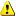 IZMAIŅU VĒSTUREIZMAIŅU VĒSTUREIZMAIŅU VĒSTUREIZMAIŅU VĒSTURERedakcijaPublicēšanas datumsIzmaiņasLpp.1.016.11.2021.Sākotnējā redakcija (DFS 2021.-2022. gadam)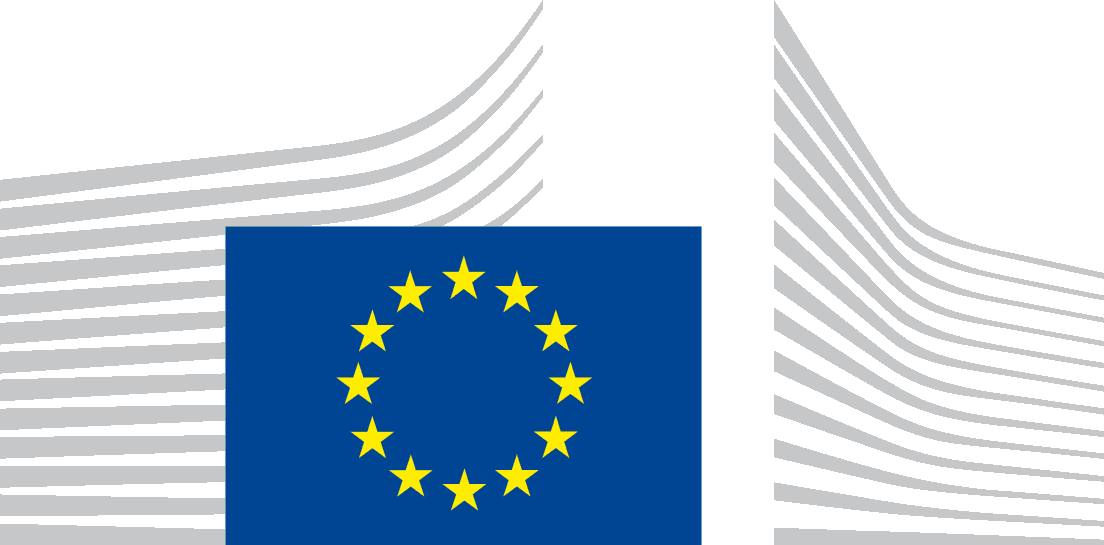 EIROPAS IZGLĪTĪBAS UN KULTŪRASIZPILDAĢENTŪRA (EACEA)EACEA.B – Radošums, pilsoniskums un kopīgas operācijasEACEA.B.3 – Eiropa pilsoņiemTematsTemata budžets1 – pašvaldību sadraudzība4 500 000 EUR 2 – pašvaldību tīkli6 500 000 EUR Grafiks un termiņi (orientējoši)Grafiks un termiņi (orientējoši)Uzaicinājuma atklāšana:2021. gada 16. novembrisPieteikumu iesniegšanas termiņš:2022. gada 24. marts, plkst. 17.00 pēc Centrāleiropas laika (Brisele)Vērtēšana:2022. gada marts-jūnijsInformācija par vērtēšanas rezultātiem:2022. gada jūnijs-jūlijsPI paraksts:2022. gada augusts-novembrisPiešķiršanas kritērijiMinimālais pietiekamais punktu skaitsMaksimālais punktu skaitsAtbilstība 2540Kvalitāte – projekta izstrāde un īstenošanan/p40Ietekmen/p20Kopējais (pietiekamais) punktu skaits70100